جمهوری اسلامی ایران        وزارت بهداشت، درمان و آموزش پزشكی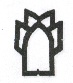 دانشگاه علوم پزشكی كرمانشاهمعاونت پژوهشیگزارش نهایی طرح تحقیقاتیعنوان طرح:شماره طرح:مجری / مجریان:محل اجرا:تاریخ تصویب:تاریخ پایان: چکیده: (به صورت مختصر و حداکثر در یک صفحه ( شامل 250 کلمه) تهیه و شامل تمامی قسمتهای اصلی مقاله می باشد که هر کدام با عناوین مشخص در یک پاراگراف جداگانه آمده باشد. عناوین پاراگراف ها باید شامل: مقدمه، مواد و روشها، یافته ها، بحث و نتیجه گیری باشد و در انتهای چکیده کلمات آورده شود).مقدمه: (شامل مطالبی راجع به تعریف مسئله، اهمیت موضوع، مرور متون (پیشینه تحقیق) دلایل و ضرورت انجام تحقیق می باشد. در مقدمه مروری بر متون و اطلاعات قبلی برای ایجاد زمینه ذهنی در خواننده و ذکر نتایج مهم بررسی های قبلی ذکر می شود. افعال بکار گرفته شده در این قسمت عموما افعال گذشته باید باشد).اهداف و فرضیات (Objectives & Hypothesis): (مشابه با پیش نویس تصویب شده)- اهداف اصلي (General Objectives):- اهداف ويژه (اختصاصي) (Specific Objectives)- فرضیات (Hypothesis):- سئوالات پژوهشی (Research Questions):- اهداف كاربردی (Applied Goals): مواد و روشها: ( نوع مطالعه، جامعه مورد مطالعه، حجم نمونه روش محاسبه حجم نمونه و نحوه نمونه گیری، نحوه جمع آوری داده ها، روائی و پایائی ابزارهای مطالعه، نحوه انتخاب مواد مثل وسایل کار و داروهای خاص یا نمونه ها، علت و روش انتخاب مواد یا نمونه ها، روش تجزیه و تحلیل داده ها، معیارهای ورود و خروج از مطالعه، روشهای آماری بکار گرفته شده و مسایل مربوط به اخلاق پژوهش و محدودیتهای انجام پژوهش در این قسمت آورده می شود). نتایج: (در این قسمت برخی از قسمتهای مطالعه ( بدون تکرار جزئیات) ذکر می گردد. تمامی یافته های تحقیق بدون انجام قضاوت در این قسمت آورده می شود). بحث: (در قسمت بحث نکات عمده و روابط آنها به وسیله نتایج نشان داده می شود. نتایج تحقیقات مخالف و موافق در این قسمت آورده می شود و نتایج این تحقیق با آنها مقایسه می شود).نتیجه گیری: بسیار مختصر تر از بحث و فقط اهم نتایج بدون آوردن اعداد و ارقام و جداول بیان و نتیجه ای که از تحقیق حاصل شده است ذکر می شود. قسمت بحث و نتیجه گیری می تواند تحت یک عنوان آورده شود.منابع: (منابع باید به روش شماره گذاری و به ترتیب استفاده در متن ( روش ونکوور) تنظیم شود).ضمائم: (شامل جداول، نمودارها، یک نمونه از فرمهای تحقیقاتی و ... می باشد). 